FST 									Name: 2.8 Least Squares Regression Lines 					Date: 			Block: The data in the table below shows the number E (in thousands) of employees in the cellular communications industry in the US from 2002 to 2007. Line of Best Fit*Fitting a linear models to best represent the relationship described by a scatter plot.* You can do this by finding the equation that passes through two points. Ex. 1 Find a linear model that relates the year to the number of employees in the cellular industry in the US.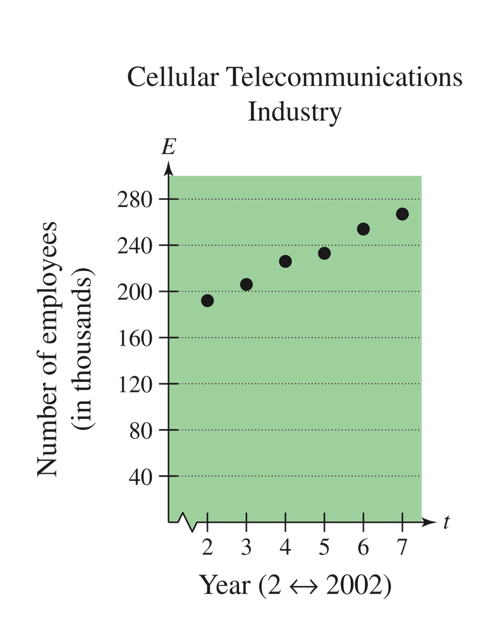 ***Note*** Once you have found a model, you can determine how well it fits by comparing the actual values with the values given by the model.Residual*_____________________________________________________________________________*Least Squared Regression (Linear Regression)https://www.youtube.com/watch?v=jEEJNz0RK4Q*_____________________________________________________________________________*_____________________________________________________________________________*_____________________________________________________________________________Correlation Coefficient* When you use a regression feature, you may get an r-value.* This is called the correlation coefficient.* ____________________________________________________________________________*_____________________________________________________________________* ____________________________________________________________________________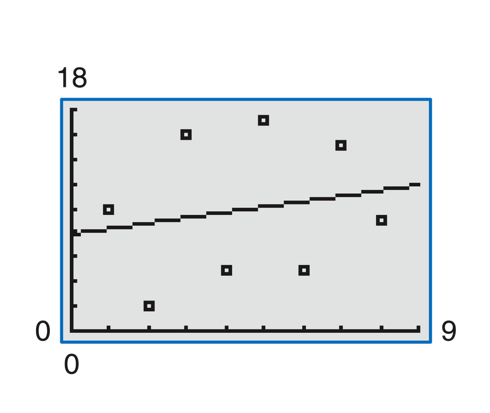 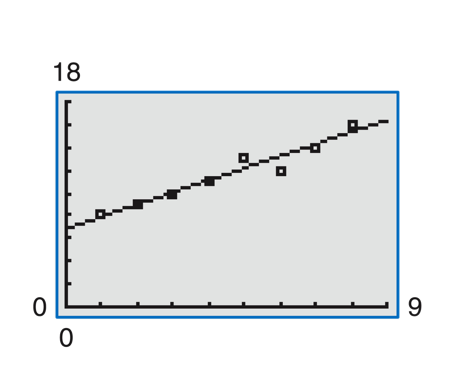 Ex. 2 What do you think r is?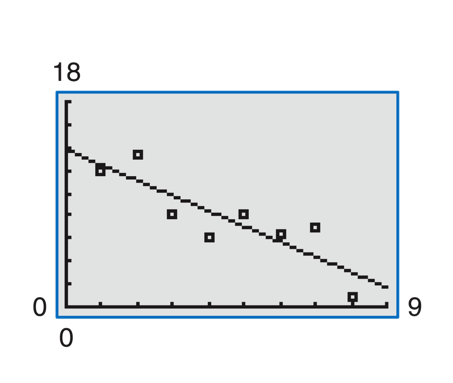 Ex. 3 Open the CODAP file Manatee Deaths and analyze the data using motorboat registrations as the independent variable and deaths as the dependent variable. Model: Analysis: Steps to calculating r2 in CODAP YearEmployees (thousands)200219220032062004226200523320062542007267t234567Actual 
E192206226233254267Model
E